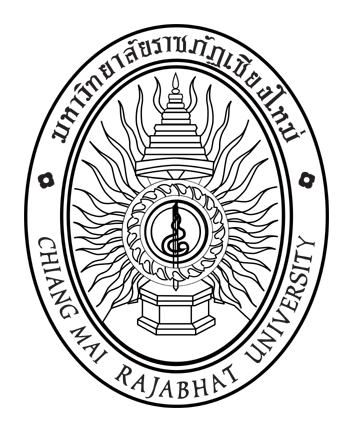 ใบเสนอชื่อผู้สมควรดำรงตำแหน่งอธิการบดีมหาวิทยาลัยราชภัฏเชียงใหม่(โดยบุคคลในท้องถิ่น)							วันที่ ..............................................................เรื่อง	การเสนอชื่อผู้สมควรดำรงตำแหน่งอธิการบดีมหาวิทยาลัยราชภัฏเชียงใหม่เรียน	ประธานคณะกรรมการสรรหาอธิการบดีมหาวิทยาลัยราชภัฏเชียงใหม่สิ่งที่ส่งมาด้วย	ข้อมูลเบื้องต้นของผู้สมควรดำรงตำแหน่งอธิการบดี (แบบ คสอ.007)	จำนวน 1 ชุด	ตามประกาศคณะกรรมการสรรหาอธิการบดีมหาวิทยาลัยราชภัฏเชียงใหม่ เรื่อง กำหนดการและขั้นตอนการสรรหาอธิการบดีมหาวิทยาลัยราชภัฏเชียงใหม่ ลงวันที่ 26 กรกฎาคม พ.ศ. 2555 กำหนดให้บุคคลในท้องถิ่น
มีสิทธิเสนอชื่อผู้มีคุณสมบัติตามข้อบังคับมหาวิทยาลัยราชภัฏเชียงใหม่ ว่าด้วย หลักเกณฑ์ วิธีการได้มา และคุณสมบัติของผู้ดำรงตำแหน่งอธิการบดี พ.ศ.  2553 เพื่อเข้ารับการสรรหาเป็นผู้สมควรดำรงตำแหน่งอธิการบดีมหาวิทยาลัยราชภัฏเชียงใหม่ ระหว่างวันที่ 1 – 10 สิงหาคม พ.ศ. 2555 นั้น	ข้าพเจ้า..............................................................................................................................ซึ่งเป็นบุคคลในท้องถิ่นที่มีส่วนเกี่ยวข้องกับกิจการของมหาวิทยาลัย โดยมีความเกี่ยวข้องกับมหาวิทยาลัย คือ 
(โปรดระบุ)...........................................................................................................................................ขอเสนอชื่อบุคคลผู้สมควรดำรงตำแหน่งอธิการบดีมหาวิทยาลัยราชภัฏเชียงใหม่  คือ.............................................................................................................................................................	ทั้งนี้ ได้แนบเอกสารข้อมูลเบื้องต้นของผู้สมควรดำรงตำแหน่งอธิการบดีตามแบบ คสอ.007 พร้อมนี้แล้ว	จึงเรียนมาเพื่อโปรดพิจารณา					    ลงชื่อ.....................................................................						(..................................................................)							     ผู้เสนอชื่อการเสนอชื่อโดยบุคคลให้เสนอได้คนละหนึ่งชื่อ ไม่จำเป็นต้องได้รับความยินยอมจากผู้ได้รับการเสนอชื่อและส่งใบเสนอชื่อพร้อมแบบ คสอ.007 ได้ที่สำนักงานสภามหาวิทยาลัย ชั้น 2 อาคารราชภัฏเฉลิมพระเกียรติ 
ภายในกำหนดระยะเวลาตามที่คณะกรรมการสรรหาอธิการบดีประกาศไว้ หากล่วงเลยวันและเวลาดังกล่าวจะไม่ได้รับการพิจารณา
สอบถามรายละเอียดเพิ่มเติมได้ที่สำนักงานสภามหาวิทยาลัย โทร. 0-5388-5877
และ download  แบบฟอร์มได้ที่ www.council.cmru.ac.th (สามารถใช้แบบฟอร์มนี้ถ่ายสำเนาหรือจัดพิมพ์ขึ้นใหม่ได้)ข้อมูลเบื้องต้นของผู้สมควรดำรงตำแหน่งอธิการบดีมหาวิทยาลัยราชภัฏเชียงใหม่(สำหรับผู้เสนอชื่อ)ข้อมูลของผู้สมควรดำรงตำแหน่งอธิการบดีมหาวิทยาลัยราชภัฏเชียงใหม่ชื่อ นาย/นาง/นางสาว ................................................................นามสกุล ..................................................................ปัจจุบันดำรงตำแหน่ง (ถ้ามี)(1).................................................................................................................................................................................(2).................................................................................................................................................................................(3).................................................................................................................................................................................ประวัติการศึกษา (ถ้ามี)	.......................................................................................................................................................................................................................................................................................................................................................................................................................................................................................................................................................................................................................................................................................................................................................ผลงาน (ถ้ามี)	.......................................................................................................................................................................................................................................................................................................................................................................................................................................................................................................................................................................................................................................................................................................................................................ความเหมาะสมที่จะดำรงตำแหน่งอธิการบดีมหาวิทยาลัยราชภัฏเชียงใหม่	.......................................................................................................................................................................................................................................................................................................................................................................................................................................................................................................................................................................................................................................................................................................................................................								ลงชื่อ ............................................................								       (.............................................................)										ผู้เสนอชื่อ							       วันที่..........................................การเสนอชื่อไม่จำเป็นต้องได้รับการยินยอมจากผู้ได้รับการเสนอชื่อสอบถามรายละเอียดเพิ่มเติมได้ที่สำนักงานสภามหาวิทยาลัย โทร. 0-5388-5877
และ download  แบบฟอร์มได้ที่ www.council.cmru.ac.th (สามารถใช้แบบฟอร์มนี้ถ่ายสำเนาหรือจัดพิมพ์ขึ้นใหม่ได้)